Question 1: State whether the following statements are true (T) or false (F):The symbol is used to present the start or the end (Terminal)		(	)The rectangle symbol represents only one processing 			(	)The flow of steps will always be from top to bottom or from left to right	(	)The first stage of solving problems is program design			(	)Flowchart use symbol s and lines with arrows to represent an algorithm 	(	)You can use any Geometric shape to represent Algorithms when drawing flowcharts 	(	)Flowcharts can be drawn by using software only and can’t be drawn on paper		(	)The (Algorithm) is the first stage of problem solving						(	)The rectangle symbol represents only one processing operation				(	)The symbol 	       is used when a question has more than one alternative			(	)To draw “Flowcharts” you can use any Geometric shape for representing solution steps	(	)At least two paths (branches)must come out from this shape 		(	)To open the (Code Window) of a Form press (F7)				(	)The list of properties displayed in (Properties window) differ from the selected element	(	)Question 2: What is the meaning of each of the following :A problem: ………………………………………………………………………………………………………………………………….Problem Solving:…………………………………………………………………………………………………………………………Flowchart: …………………………………………………………………………………………………………………………………..Question 3:What is the stages of solving a problem ?………………………………………………….………………………………………………….………………………………………………….………………………………………………….………………………………………………….Question 4:Draw the symbols that refer to specific meaning as the following :Question 5 :Draw a flowchart that will calculate the sum of two numbers entered by the user and display the result .Question 6:Draw a flowchart that solves a first degree equation Z = 4Y + 3X + 2Question 7:Draw a flowchart for calculating the area and circumference for a circle, given: the radius of the circle RArea of the circle (A) = 3.14 * R * R.Circumference of circle (C) = 2* 3.14 * RQuestion 8 :Draw a flowchart that will obtain exams scores from the user , Determine whether the score is greater than or equal  50 and display the message “ Pass “Question 9:Draw a flowchart that will calculate the division of two numbers. Determine whether the divisor equal (Zero) and display the message “Unknown “Question 10:Get a temperature degree from the user, and print out the following results“Greater than zero “---“Less than Zero “----“Equal Zero”Question 11:Write down the Algorithm, and draw a flowchart to enter two numbers,Then Print “The largest is ……….”  And   “the smallest number is ………….”Question 12:The following flowchart is used to calculate the Area of circle whose radius “R”. Repeat drawing the flowchart so that it displays the message “not allowed “and exits the program (When the value of “R” is negative)Question 13: Inside each symbol of the following write the appropriate instructions: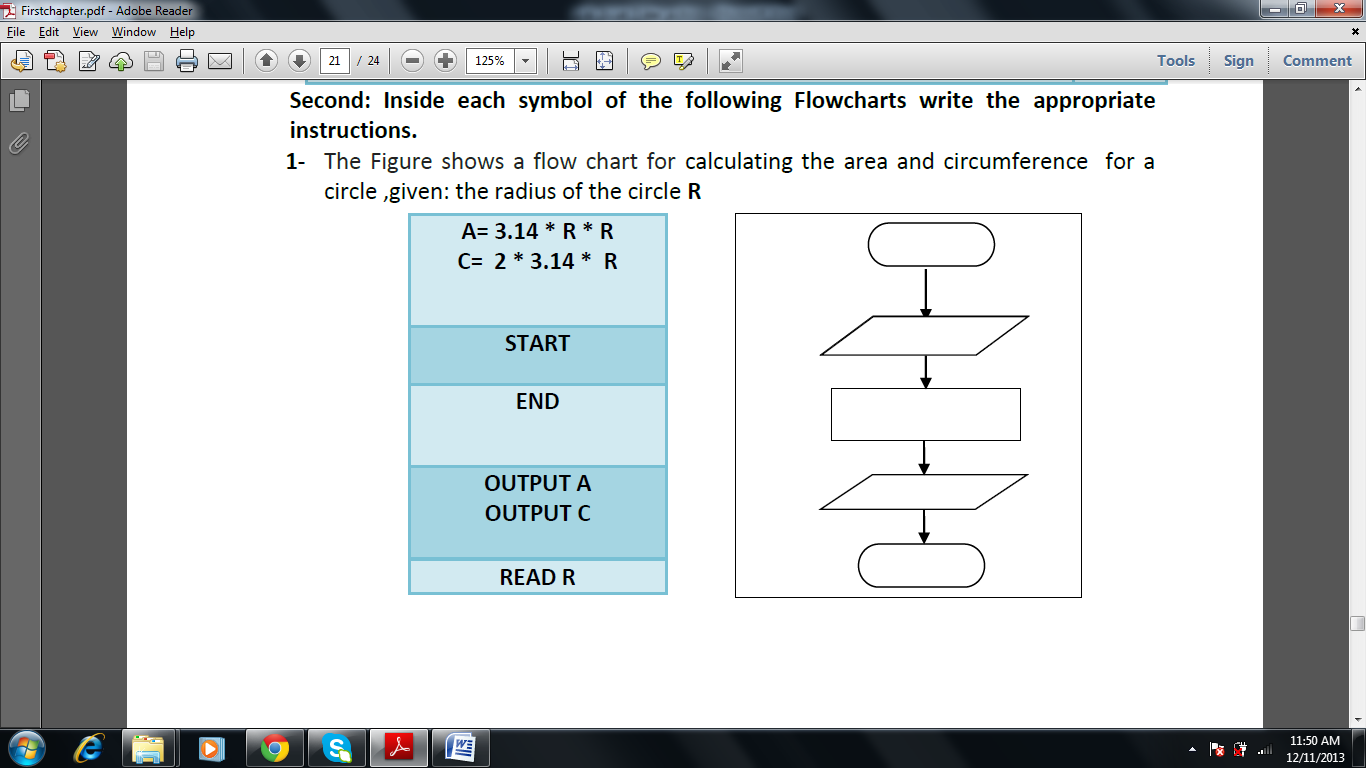 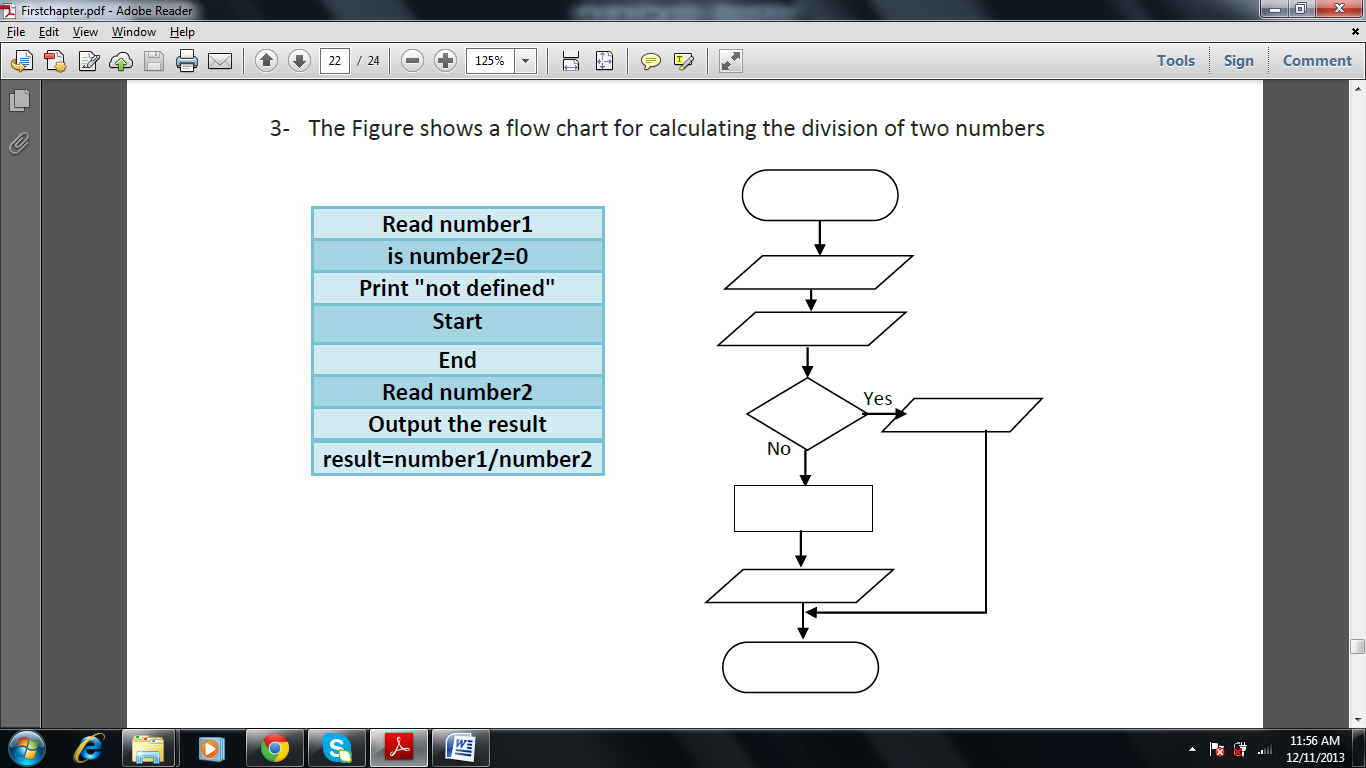 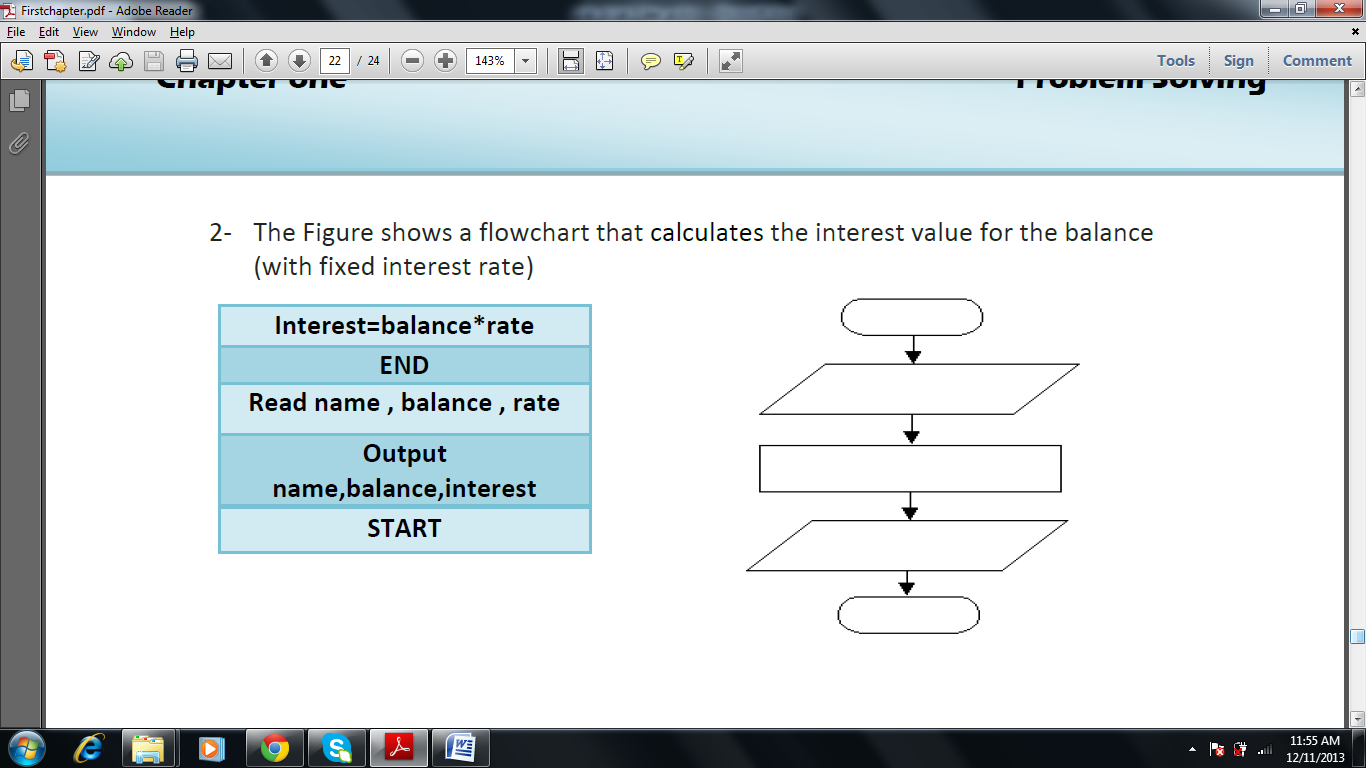 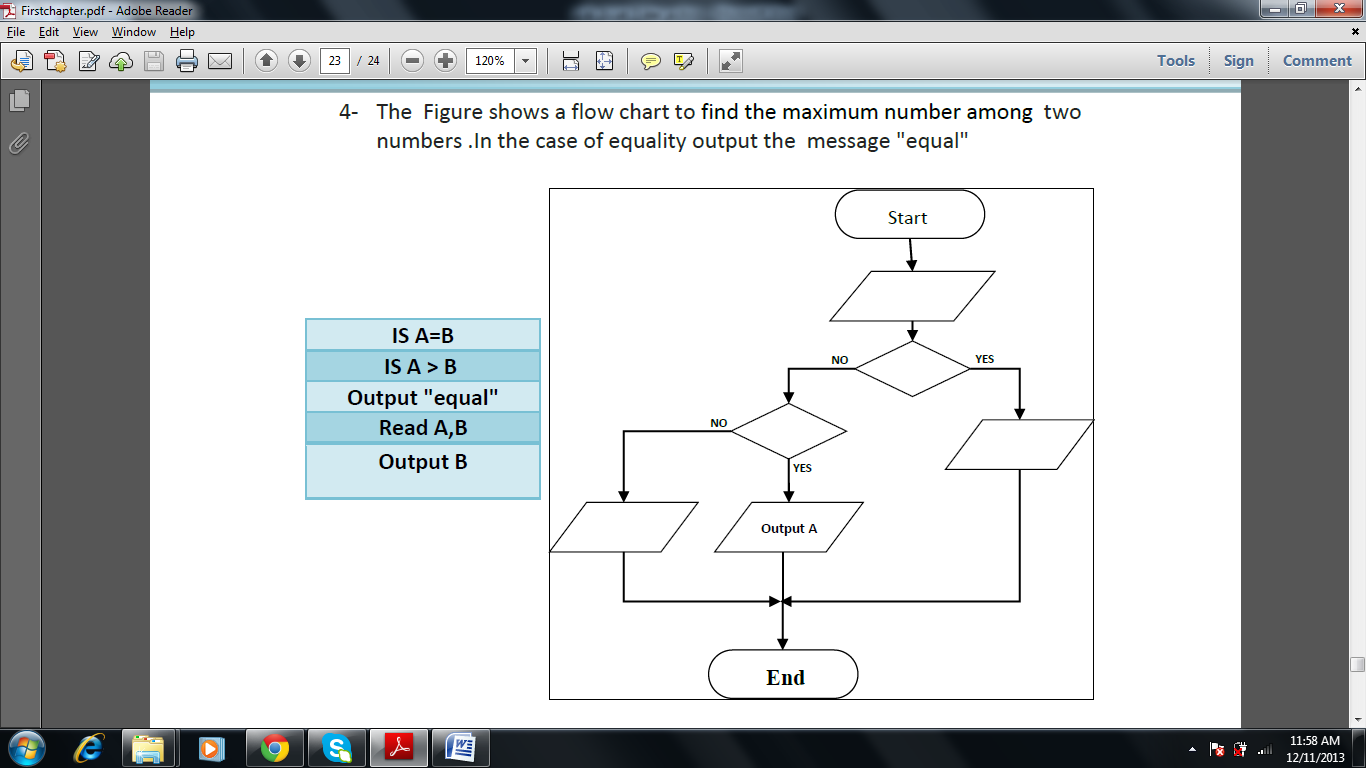 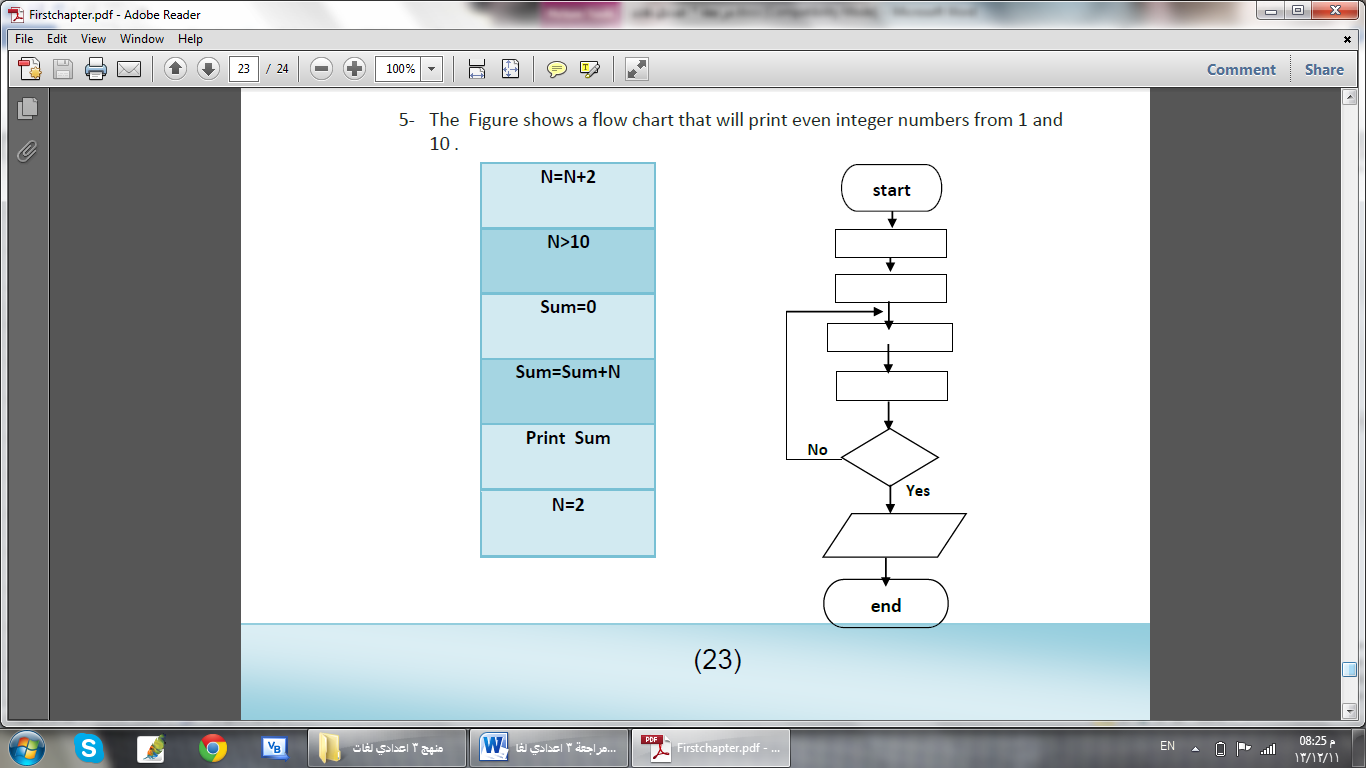 SignificanceSymbol( Terminal )( Input / Output )( Process )( Decision )( Flow Lines )AlgorithmFlowchartFlowchartModified Flowchart